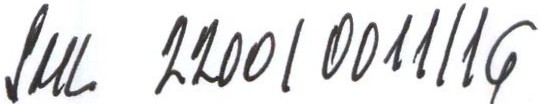 /SMLOUVA O DODÁVCE ELKTROMOTORŮ(dále jen „smlouva")uzavřená  ve smyslu§ 1746 odst. 2 zákona  č. 89/2012 Sb., občanský   zákoníkI.Smluvní stranyObjednatel:  Západočeská univerzita v PlzniSídlo:	Univerzitní 8, 306 14 PlzeňZastoupený: bank. spojení: číslo účtu: IČO:DIČ:Ing. Petrem Benešem, kvestorem Komerční banka a.s,, Plzeň-město 4811530257/010049777513CZ49777513(dále jen „ZČU")  na straně jednéaDodavatele: VUES Brno, s.r.o.Sídlo: Zastoupený: bank. spojení: číslo účtu:IČ:DIČ:Mostecká 992/26, Husovice, 614 00 Brno Ing. Radomír Sabela, CSc., jednatelUniCreditBank Czech Republic and Slovakia, a.s.451038999/270024308480CZ24308480zapsaný v OR vedeném Krajským soudem v Brně, oddíl C, vložka81684(dále jen „dodavatel") na straně druhé(společně  dále také jako „smluvní strany")uzavírají na základě výsledku zadávacího řízení k plnění veřejné  zakázky  malého  rozsahu  s názvem „Elektrické motory II"  smlouvu následujícího  znění:II.Předmět smlouvyDodavatel se zavazuje zhotovit a dodat ZČU 2 synchronní stroje s permanentními magnety (dále jen „Zařízení") včetně příslušenství (kabeláž, apod.), a provést s tím spojené služby, a to v rozsahu a za podmínek stanovených touto smlouvou, a převést na ZČU vlastnické právo k tomuto  Zařízení.Požadovaná specifikace zařízení je následující: Jmenovité  parametry:1P = 35 kWn = 9000 ot/min f = 300 HzU=    248  V I  =  108 AM  = 37 NmPředmětem   dodávky   je   výroba   a   dodání   dvou   kusu   synchronních   stroju s permanentními magnety o výkonu 35 kW, jejichž elektromagnetický a tepelně­ ventilační výpočet garantuje ZČU. Ze strany ZČU je též předložen návrh konstrukčního řešení stroje, který muže být ze strany dodavatele modifikován dle dostupných technologií, zvyklostí a platných norem.Synchronní   stroj    je   uložen    v   hliníkové    kostře    vybavené    ložiskovými    štíty s definovanými montážními otvory (viz příloha). NDE ložiskový štít je vybaven čidlem otáček RLS RM44 (datasheet viz příloha), které muže být usazeno za pomoci  příslušné příruby,  případně přímo na štítu stroje při použití aktuátoru  integrovaného  do hřídele stroje (s ohledem na celkovou délku stroje  preferované  řešení). Požadované krytí stroje ze strany NDE je IP 66, ze strany DE IP 44 dle ČSN EN 60 034-5. Dodavatelem snímače otáček RLS RM44 pro výrobu stroje je Západočeská Univerzita v Plzni a bude dodán nejpozději do 3 měsíců od data podpisu   smlouvy.Vodiče jednotlivých fází a vodiče čidel teploty jsou z kostry vyvedeny za pomoci průchodek radiálně na NDE straně. V případě možnosti zkrácení stroje (čela vinutí, izolační vzdálenosti) oproti dodanému konceptu žádáme o jeho   zkrácení.Uvnitř kostry je zalisován magnetický obvod stroje vyrobený z elektrotechnických plechu M250-35A dle ČSN EN 10106 (výkres viz příloha) s třífázovým  zubovým vinutím navinutým dle schématu (viz příloha). Vinutí je tvořeno svazkem měděných vodiču  kruhového   průřezu   lakovaných   polyesterem,   případně   polyesterimidem  s vnější polyamidovou vrstvou stupně 2, tepelné třídy  180 dle ČSN EN 60 317-22. Jako vyložení drážky muže být použito kaptonové folie, případně kompozitního slídového materiálu (slídového papíru; např. dle ČSN EN 60 371-3-5). Celé vinutí je zaimpregnováno technologií VPI. Fázové vodiče vystupující ze stroje jsou provedeny jako  stíněné  jednofázové  kabely  délky  cca  1,5  m.  Součástí  vinutí  je  sada    čtyřteplotních čidel PtlOO -     v každé fázi vždy po jednom čidlu uprostřed drážky + jednočidlo v čelech vinutí. Čidla by měla být vyvedena na průmyslový konektor v blízkosti průchodek  fázových vodičů.Hřídel a rotor stroje jsou vyrobeny  z masivní  magnetické  oceli,  na jejímž  povrchu jsou nalepeny permanentní magnety typu N40UH, přičemž jeden pól je  rozdělen na pět segmentu permanentních magnetu po obvodu a dva segmenty axiálně,  tj.  je tvořen deseti kusy permanentních magnetu (viz přílohy). Permanentní magnety jsou proti odstředivým silám zajištěny bandáží. Doporučená povrchová úprava permanentních magnetu je pokrytí epoxidovým lakem (viz příloha). Hřídel je osazena dvěma kuličkovými ložisky 6007-2Z/C3, z nichž jedno by mělo být fixováno, druhé uloženo s možností axiálního posuvu. Alespoň jedno ložisko by mělo být izolováno proti  ložiskovým proudům.Veškeré zkoušky na kompletním stroji budou provedeny  objednatelem,  dodavatel však provede všechny základní zkoušky jednotlivých komponent stroje (izolační zkoušky, zkoušky vyvážení hřídele  apod.)2Požadované služby:konstrukční řešení kostry stroje s respektováním montážních otvoru na  štítech strojekonstrukční řešení uložení ložisek stroje - suvné uložení, izolace proti ložiskovým proudum, konstrukční řešení domečku  ložiskapozn.: Vyvedený konec hřídele bude radiálně zatížen silou 3 kN napětím řemenukonstrukční řešení hřídele  strojepozn.: Vyvedený konec hřídele  má  válcový  profil,  pruměr  30  mm  a  délku 90 mm s drážkou na pero dle příslušné   normy.konstrukční řešení uložení čidla otáčekpozn.: Čidlo otáček muže být ke  štítu  připevněno  za  pomoci  příruby, případně přímou montáží. V případě přímé montáže na štít stroje je podmínkou dodržení montážních vzdáleností mezi enkodérem a aktuátorem  dle datasheetu čidla.výpočet bandáže permanent ních magnetupozn.:  stroj  bude  provozován  v  otáčkovém  spektru  O  -  13  500 ot/minkonstrukční  řešení uložení magnetického  obvodu uvnitř kostrytvorba technické dokumentace  a výrobních postupu dle zvyklostí  dodavatelevýroba  dvou kusu strojeV případě nutnosti provedení významných konstrukčních úprav je nezbytná jejich předchozí konzultace se ZČU.Zařízení musí splňovat všechny požadavky uvedené v předchozím odstavci a musí  být použitelné pro účel speciální pohonné jednotky. Současně se Zařízením je dodavatel povinen dodat i nezbytné příslušenství (kabeláž apod.) a technickou dokumentaci.ZČU se zavazuje Zařízení dodané dodavatelem převzít a zaplatit za něj sjednanou cenu zpusobem a v termínu sjednaným touto   smlouvou.III.Doba a místo plněníDodavatel se zavazuje, že sjednané Zařízení dodá ZČU nejpozději do 6 měsícu od podpisu této smlouvy oběma smluvními stranami. V případě prodlení s termínem dodání dle tohoto článku smlouvy je ZČU oprávněn požadovat na dodavateli úhradu smluvní pokuty ve výši 0,05% z   ceny bez DPH za každý i jen započatý den prodlení.Zařízení bude předáno dodavatelem a převzato ZČU na základě oboustranně podepsaného předávacího protokolu.Místem plnění je Fakulta elektrotechnická - RICE, Západočeská univerzita v Plzni, Univerzitní 26, 306 14 Plzeň.IV.Cena a platební podmínkyCena za Zařízení v rozsahu dohodnutém v této smlouvě a za podmínek v ní uvedených je stanovena dohodou smluvních stran a vychází z cenové nabídky dodavatele, kalkulované v rámci zadávacího  řízení na předmět plnění této   smlouvy.ZČU se zavazuje uhradit dodavateli za Zařízení dle čl. II  smlouvy sjednanou  cenu:3Cena bez DPH činí 535.000,-- Kč, slovy pět set třicet pět tisíc korun českých, DPH je ve výši 21%, cena  včetně DPH činí 647.350,-- Kč, slovy  šest set čtyřicet sedm tisíc  tři  sta padesát korun českých.Cena je sjednána jako nejvýše přípustná, včetně všech poplatku a veškerých další.ch nákladu spojených s plněním předmětu této smlouvy. Cena zahrnuje i náklady na přepravu a případné pojištění přepravy, správní poplatky, daně, cla, schvalovací  řízení, provedení předepsaných zkoušek, zabezpečení prohlášení o shodě, certifikátu a atestu,  převod  práv, apod.Cena bude ZČU uhrazena v CZK na základě daňového dokladu - faktury vystavené dodavatelem.Cena bude ZČU uhrazena ve dvou splátkách, přičemž první splátka ve výši 70 % celkové ceny bude uhrazena na základě daňového dokladu vystaveného dodavatelem do 15 dnu od podpisu smlouvy. Doplatek smluvní ceny ve výši 30 % celkové ceny  bude uhrazen na základě konečné faktury vystavené dodavatelem do 30 dnu po převzetí Zařízení.Přílohou konečné faktury musí být protokol o předání a převzetí dodávky podepsaný zástupci obou smluvních  stran.Daňový  doklad  (faktura)  musí  obsahovat   všechny   náležitosti   řádného  účetního a daňového  dokladu  ve  smyslu  příslušných  právních  předpisu,  zejména  zákona   č. 235/2004 Sb., o dani z přidané hodnoty, ve znění pozdějších předpisu. V případě,  že faktura nebude mít odpovídající náležitosti, je ZČU oprávněn ji vrátit ve lhutě splatnosti zpět dodavateli k doplnění, aniž se tak dostane do prodlení se splatností. Lhuta splatnosti počíná běžet znovu od opětovného doručení náležitě doplněného či opraveného dokladu ZČU.Splatnost faktury se sjednává na 30 dnu ode  dne  jejího  prokazatelného doručení ZČU.V případě prodlení ZČU s úhradou faktury je dodavatel oprávněn uplatnit vuči ZČU úrok z prodlení ve výši 0,05 % z dlužné částky  za každý i jen  započatý den prodlení  s úhradou  faktury.v.Práva a povinnosti stranDodavatel je povinen dodat Zařízení v dohodnutém množství, jakosti a provedení. Veškeré Zařízení dodávané dodavatelem ZČU z titulu této smlouvy musí splňovat kvalitativní  požadavky  dle této smlouvy.Dodavatel je povinen dodat Zařízení bez vad ZČU v souladu s podmínkami této smlouvy.ZČU nabývá vlastnického práva k Zařízení okamžikem zaplacení smluvní ceny v plné výši.Dodavatel je povinen neprodleně vyrozumět ZČU o případném ohrožení doby plnění   a o všech skutečnostech, které mohou předmět  plnění  znemožnit.S.S. Dodavatel je povinen po celou dobu trvání smlouvy disponovat  kvalifikací,  kterou prokázal v rámci zadávacího řízení před uzavřením této smlouvy. V případě porušení tohoto ustanovení má ZČU právo od této smlouvy   odstoupit.Dodavatel není oprávněn postoupit jakákoliv práva anebo povinnosti z této smlouvy  na třetí osoby bez předchozího písemného souhlasu ZČU.4Dodavatel souhlasí s tím, že jakékoliv jeho pohledávky vuči ZČU, které vzniknou na základě této uzavřené smlouvy, nebude moci postoupit ani započítat jednostranným právním úkonem.Dodavatel odpovídá ZČU za škodu . zpusobenou porušením povinností podle této smlouvy nebo povinnosti stanovené obecně závazným právním předpisem. Žádnou smluvní pokutou uvedenou v této smlouvě není dotčen nárok ZČU na náhradu škody, která mu vznikne v souvislosti s vadným plněním včetně prodlení  dodavatele  při plnění smlouvy. Dodavatel se dále zavazuje v případě vadného plnění včetně prodlení dále uhradit  ZČU i další ztráty, které tomuto  prokazatelně  vzniknou.Strany se dohodly a dodavatel určil, že osobou oprávněnou k jednání za dodavatele ve věcech, které se týkají této smlouvy  a její realizace    je/jsou:Jméno:	Xemail: tel.:x Strany se dohodly a ZČU určil, že osobami oprávněnými k jednání za ZČU ve věcech, které se týkají této  smlouvy  a její realizace  jsou:Jméno: email: tel.:X xxVeškerá korespondence, pokyny, oznámení, žádosti, záznamy a jiné dokumenty vzniklé na základě této smlouvy mezi smluvními stranami nebo v souvislosti  s ní budou vyhotoveny v písemné formě v českém jazyce a doručují se buď osobně nebo doporučenou poštou, faxem či e-mailem, k rukám a na  doručovací  adresy oprávněných  osob dle této smlouvy.Dodavatel se zavazuje dle§ 2e zákona č. 320/2001 Sb. o finanční kontrole ve veřejné zprávě spolupusobit při výkonu finanční kontroly. U zahraničního dodavatele je dodavatel      povinen      poskytnout      součinnost      při      výkonu      finanční kontroly poskytovatelovi dotace a kontrolním úřadum z EU nebo jiným oprávněným kontroln ím orgánum.Pokud bude část dodávky Zařízení dle této smlouvy plněna formou subdodávky, dodavatel  závazně  uvádí  identifikační  údaje  dotčeného  subdodavatele  .   . Případná změna subdodavatele dle této smlouvy podléhá předchozímu písemnému souhlasu ze strany ZČU.VI.Záruka na ZařízeníDodavatel přebírá záruku za jakost Zařízení po dobu 18 měsícu. Záruční lhuta počíná běžet dnem dodání Zařízení ZČU, tj. dnem podpisu protokolu o předání a převzetí dodávky.ZČU je povinen ohlásit dodavateli záruční vady neprodleně. Záruční opravy provede dodavatel bezplatně a bezodkladně s ohledem na druh vady Zařízení, a to včetně případné dopravy Zařízení do servisu a  zpět.V záruční lhutě je dodavatel povinen odstraňovat reklamované vady, popřípadě uspokojit jiný nárok ZČU z vadného plnění, a to tak, že je dodavatel povinen nastoupit na odstranění závady ve lhutě do 10 dnu od nahlášení závady ZČU dodavateli písemně, pokud nebude dohodnuto jinak. Vadu je dodavatel povinen odstranit nejpozději ve lhutě do 30 pracovních dnu od nastoupení na odstranění závady , pokudsnebude dohodnuto jinak. V případě opravy Zařízení v záruční době se tato prodlužuje o dobu od oznámení závady ZČU po její odstranění  dodavatelem.V případě prodlení  dodavatele  s nástupem  k  odstranění  vad  nahlášených  ZČU či v případě prodlení dodavatele s odstraněním vad dle článku 6.3. této smlouvy, se dodavatel zavazuje uhradit ZČU smluvní pokutu ve výši 0,05 % z ceny Zařízení bez DPH za každý i započatý den prodlení.Reklamaci   lze   uplatnit   nejpozději   do   posledního   dne   záruční   lhuty,   přičemž i reklamace odeslaná v poslední den záruční lhuty se považuje za včas  uplatněnou.Záruka se nevztahuje na závady zpusobené neodbornou manipulací nebo mechanickým poškozením Zařízení ZČU.VII.Platnost a účinnost smlouvyTato smlouva nabývá platnosti a účinnosti dnem podpisu smlouvy oprávněnými zástupci obou smluvních stran.Odstoupit od smlouvy lze pouze z duvodu stanovených ve smlouvě nebo   zákonem.Od této smlouvy muže smluvní strana dotčená porušením povinnosti jednostranně odstoupit pro podstatné porušení této smlouvy, přičemž za podstatné porušení této smlouvy se zejména  považuje:na straně ZČU nezaplacení ceny podle této smlouvy  ve' lhut  ě delší 60 dní po dni splatnosti   příslušné  faktury,na straně dodavatele, jestliže byť i část Zařízení, která by bránila  plnohodnotnému provozu a užívání nebude řádně dodána v dohodnutých termínech,na straně dodavatele, jestliže Zařízení nebude mít vlastnosti deklarované dodavatele  v této smlouvě,na straně dodavatele, jestliže dodavatel je v prodlení s nástupem k odstranění záručních vad ve smyslu čl. 6. 3. této   smlouvy.Skončením účinnosti smlouvy zanikají všechny závazky smluvních stran ze smlouvy. Skončením účinnosti nebo jejím zánikem nezanikají nároky na náhradu škody a zaplacení smluvních pokut sjednaných pro případ porušení smluvních povinností vzniklé před skončen ím účinnosti smlouvy, a ty závazky smluvních stran, které podle smlouvy nebo vzhledem ke své povaze mají trvat i nadále, nebo u kterých tak stanoví zákon.VIII.Závěrečná ustanoveníVe věcech smlouvou výslovně neupravených se právní vztahy z ní vznikající a vyplývající řídí příslušnými ustanoveními zákona č. 89/2012 Sb., občanský  zákoník, ve znění pozdějších předpisu, a ostatními obecně závaznými právními   předpisy.Veškeré změny či doplnění smlouvy lze učinit pouze na základě písemné dohody smluvních stran. Takové dohody musí mít podobu datovaných, číslovaných a oběma smluvními  stranami  podepsaných dodatku smlouvy.6Nastanou-li u některé ze stran skutečnosti bránící řádnému plnění této smlouvy, je povinna to ihned bez zbytečného odkladu oznámit druhé straně a vyvolat jednání zástupců ZČU a dodavatele.Vztahuje-li se duvod neplatnosti jen na některé ustanovení smlouvy, je neplatným pouze toto ustanovení, pokud z jeho povahy, obsahu anebo z okolností, za nichž bylo sjednáno, nevyplývá,  že jej  nelze oddělit od ostatního obsahu  smlouvy.Pro případ soudního sporu ve věci bezprostředně související s předmětem této  smlouvy , právy a povinnostmi smluvních stran ve smlouvě upravených, je místně příslušným soudem věcně příslušný soud se sídlem v místě sídla ZČU (tj. Okresní soud Plzeň -  město nebo Krajský soud v Plzni).Smlouva se vyhotovuje ve 4 (čtyřech) stejnopisech, z nichž každý má platnost originálu. Každá ze smluvních stran obdrží po 2 (dvou)   stejnopisech.Nedílnou součástí této smlouvy jsou následující  přílohy:Název souboruELMG_rotor_rez.dxf ELMG_rotor_rez.pdfELMG_stator _plech.dxf ELMG_stator _plech. pdfELMG_vinuti. dxf ELMG_vinuti.pdfELMG_vypocet.pdfHKCM_Datasheet _1512-0917725. pdf HKCM_Drawing_1512-0917725.pdf HKCM_Offer_1512- 0917725.pdfM250-35A.pdfN40UH.pdfRM44_magnetic_encoder_unit.pdfRM44_RE58_encoder_flanges.pdfObsahRozměrový výkres výsledného řezu rotorem  stroje.Rozměrový výkres statorového plechu stroje.Schéma zapojení vinutí stroje.Výpočetní list s elektromagnetickým výpočtem stroje.Příklad možných permanentních magnetu od HKCM Engineering e.K. (není závazné)Datasheet elektrotechnických plechu uvažovaných v návrhu stroje. (není závazné)Datasheet permanentních magnetu uvažovaných v návrhu stroje. (není závazné)Datasheet čidla otáček s deklarací montážních vzdáleností a použitelnými aktuátory pro osazení v hřídeli. (vyžadováno)Datasheet přírub čidla otáček použitelných jako  náhrada  aktuátoru uvedenýchv RM44 _magnetic_encoder_unit.pdf. (vyžadováno)7sestava_motoru.STEP SKF_E2.6007-2Z_C3.pdfCelkový počet souboru: Celková velikost souboru:Koncept konstrukčního řešení  motoru.Datasheet předpokládaných ložisek. (není závazné)166,6 MiBSmluvní strany prohlašují, že si smlouvu před jejím podpisem přečetly a s jejím obsahem bez výhrad souhlasí. Smlouva je vyjádřením jejich pravé, skutečné, svobodné a vážné vule. Na dukaz pravosti a pravdivosti těchto prohlášení připojují oprávnění zástupci smluvních stran své vlastnoruční   podpisy.lt -03- 2016V Plzni dne ........................V Brnve dne ....1....2...-..0..4..-..2.0..1..6............Za ZČU:Západočeská univerzita v Plznium----;ta vP.lmiZa dodavatele:VUES Brno, s.r.o.VUES	rno s.r.o.Mo	·Cká 992/26/ j.../.....A  ...........h...é...r................................t 6  4 00 Brno...............l ........ ..............Ing. Petr Beneš kvestorIng. Ra omír Sabela, CSc. jednat  I, generální  ředitel851CFDeep groove ball bearings, single row, SKF Energy Efficient (E2) bearingsPrlnclpal dlmenslons	Basic load ratlngsdynamic	staticd	D	B	C	comm	kN35	62	14	15,3	9,15B 14DSpeed ratlngsReference speedr/min 26000damin 39,6Limiting speed13000Calculation factorskr 0,025t0 13DeslgnatlonE2.6007-2Z/  C3Data sheet RE58D01_02lssue 2, 14th January 2009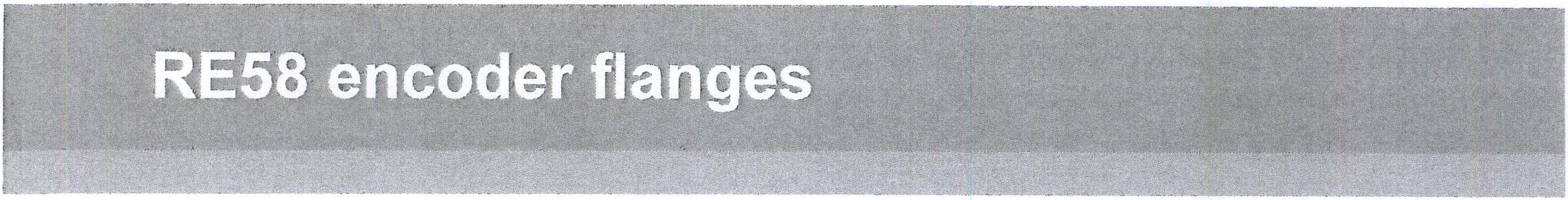 General description	System featuresThe RE58 is a modular bearing/shaft encoder system that has been designed for easy integration to existing58 mm syncro flange and clamp applications.The modular design combines  the benefits of the non-contact OnAxis TM magnetic encoder technology with existing industrial encoder designs. The non-contact RM44 encoder used on the back of the bearing/shaft assembly provides ultimate reliability in harsh environmental conditionswhere ether encoders would fail. Even if the bearing/shaft fails it can be easily replaced without damaging the RM44 encoder.The RM44 encoder offers a wide range of output options including incremental, absolute and analogue protocols with up to 13 bit (8192 counts per rev) resolution.Standard 58 mm diameter flange optionsRobust modular designlndustry standard absolute, incremental and analogue output optionsResolutions to 13 bit (8192 counts per rev)Easy to serviceLow cosi of ownershipA RENISHAW!ifl  associate company..Data sheetRE58D01_02RE58A10 dimensionsNOTE: RM44 encoder is shown fitted to flange for clarityRE58B06 dimensionsNOTE: RM44 encoder is shown fitted to flange for clarityRE58C1O dimensionsNOTE: RM44 encoder is shown fitted to flange for clarity2CIJ SO<ll so(CRLS®Tables of expected bearing life ratings in hours RE58A10Maximum recommended  shaft loads: radial BON ,  a x ial  40NRE58B06Maximum recommended shaft loads: radial 30N, axial 15NRE58C10Maximum recommended shaft loads: radial 60N, axial 30NA RENISHAW.lil associate company3Data sheetRESSD01_02RESS encoder system	RM44 encoder	RESS flange--	   +Encoder  part  numbering eg RM44IC0013B10F2F10Flange part numbering eg RE58C10RESS flange part numberingRE68A10 - 058 mm 10 mm shaft RE68B06 - 058 mm 6 mm shaft RE68C10 - 058  mm      10 mm shaftAli RESS flanges are supplied with required washer and M4 screws for RM44 encoder   attachment.RM44 encoder part numberingRefer to RM44 datasheet for full product specifications.RM44	IC	00	138	10	F	2	F	10Series 	.I	L Special requirements10 - No special requirements (standard)18 - Extended operating temperature (for output types IC and Sl with IP64 only)*Output type ---------'AC -Analogue sinusoida,! 5 VIA - lncremental, push pull, 24 VIB - lncremental, open collector NPN, 24 VIC - lncrementai, RS422A, 5VIE - lncremental, open collector, 5 Vse -Absolute binary synchro-seriai (SSI),RS422A , 5 VSl - SSI + lncremental, RS422A, 5 VV, - Linear voltage:LcwEnvironment  and materialE - IP64, standard EMC grade, Zinc alloy (standard) F - IP68, standard EMC grade, Zinc  alloy-	Body style and cable exit2 - Cylindrical body, radia! cable  exil-	Connector optionsF - Flying lead (no connector)Cable length10 - 1.0 meter (standard)-CCW-	-Shaft s1ze 00- N/A-Resolution01S - one sine/cosine period per rev (for AC output only)078 - 128 counts or positions per revolution (for output types IE and IB) OBB - 256 counts or positions per revolution (for output types IE and IB) 098  - 512 counts or positions per revolution (for output types Vx and  IB)For output types IC, IA, se and Sl:NOTE: Not all combinations are valid.4CRLS®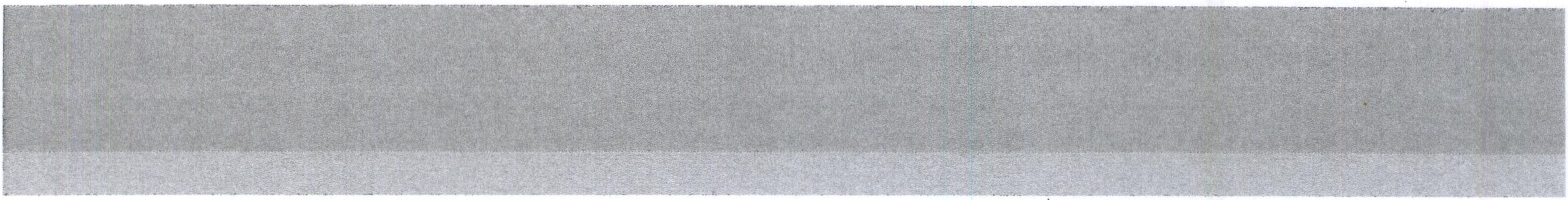 Head officeRLS merilna tehnika d.o.o. Poslovna cona Žeje pri Komendi Pod vrbami 2Sl-1218 Komenda SloveniaT  +386 1 5272100F  +386 1 5272129E  mail@rls.siwww.rls.siDocument issuesRENISHAW  .1is our worldwide sales support partner for Magnetic Encoders.AustraliaT +61 3 9521 0922E australia@renishaw comAustriaT +43 2236 379790E austria@renishaw cornSrazilT +55 11 4195 2866E bralll@renishaw comCanadaT +1 905  828 0104E canada@reriishaw.comThe People's Republic of ChinaT +86 10 8448 5306E !:>E':j: g@ren1shaw corr1Czech RepublicT +420 5 4821 6553E czec!1@rernsr.aw comFranceT +33 1 64 61 84  84E h2nce@1t:ť:!SÍ:a\ i cnrnGermanyT +49 7127 981OE germany@renishaw comHong KongT +852 2753 0638E hongkong@ren1shaw comHungaryT +36 23 502  183E hungary@rer,ishaw cornIndiaT +91 20 6674 6751E ind,a@rernshaw con:IsraelT +972 4 953 6595E iSrae!@/enishaw.cornItalyT +39 01196610 52E :t2.!y@::f:'n:shaw cornJapanT +81 3 5366 5316E japar;@re=:;shaw con1The NetherlandsT +31 76 543  11 00E herie!ux@ren!shaw ccmPolandT +48  22 577  11 80E poland@renisha.w.comRussiaT +7 495 231 1677E russia@rerushavv cornSingaporeT +65 6897 5466E smgapore@rerns11aw.co:nSlovenia (Head Office)T +386 15272 100E mai!@rls S!South KoreaT +82  2 2108 2830E so11th korea :g?renisil aw cornSpainT +34  93 663  34 20E 3i-"'8in@,ren,shaw c :or:-:SwedenT +46  8 584  90 880E  sweden@renishaw comSwitzerlandT +41 55 415 50 60E  sw,tzer!and@renishaw comTaiwanT +886 4 2473 3177E !a1wari@renish.aw comUKT +44 1453 524524E t1k@ren1shaw comUSAT +1 847  286 9953E usa@reriishaw ccmFor all other countries Please contact head officeT +386 1 52 72 100E 1l1<1:!@)r!S  siRLS merilna tehnika d.o.o. has made considerable effort to ensure the content of this document is correct at the date of publication but makes no warranties or representations regarding the content. RLS merilna tehnika d.o.o. exciudes liability, howsoever arising, for any inaccuracies in this document.© 2009 RLS d.o.o.;Data sheet RM44D01_06lssue 6, 2"d November 2015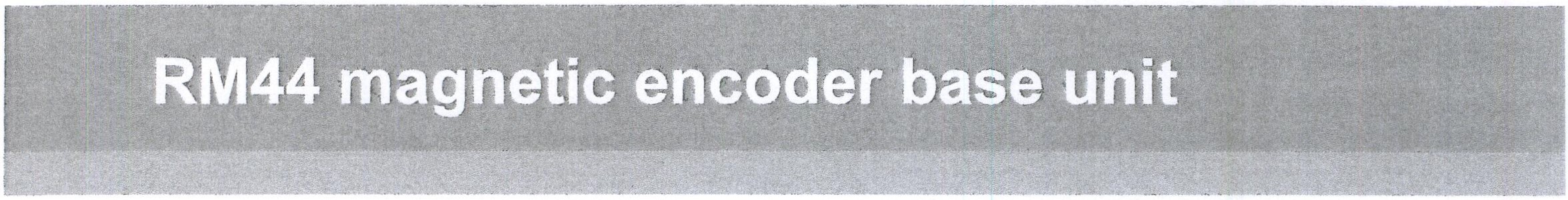 The RM44 is an encoderdesigned for integrationor into the shaft is also offered for easy system integration.Easy to install - with self locating designonto electric motors or other devices for shaftposition and rotational speed measurement.The solid metal housing helps achieve the highest IP ratings, high EMC immunity, extended operating temperature range and the best possible shock and vibration resistance.Output signals are provided in industry standard absolute,incremental, analogue sinusoida! and linear voltage formats.Available are resolutions of up to 13 bit absolute SSI and/ or 8,192 counts per revolutionincremental for 5 V or 24 V power supply.With the provided magnet a system accuracy of ±0.5° is achievable. A range of magneticactuators for easy integration ontoProduct range	•RM44ACAnalogue with a single sine/cosine cycle per revolutionRM441	•lncremental with 80 to 2,048 pulsesper revolution (320 to 8,192 countsper revolution with x 4 evaluation) and/ • or complementary analogue outputs with a single sine/cosine cycle per revolutionRM44SCSynchro serial interface (SSI) with 320to 8,192 positions per revolutionRM44SISynchro serial interface (SSI) with 320 to 8,192 positions per revolution and incremental with 80 to 2,048 pulses per revolution (320 to 8,192 counts per revolution with x 4 evaluation)RM44VxLinear voltage output in a range of variantsLow cost for OEM integrationFully sealed to IP68High reliability from proven non-contact sensing technologyRoHS compliant (lead free)A RENISH AW.il associate companyData sheetRM44001_06Storage and handlingf .. IMPORTANT: Po:     ·r t	M:   4:     coders must be supplied from a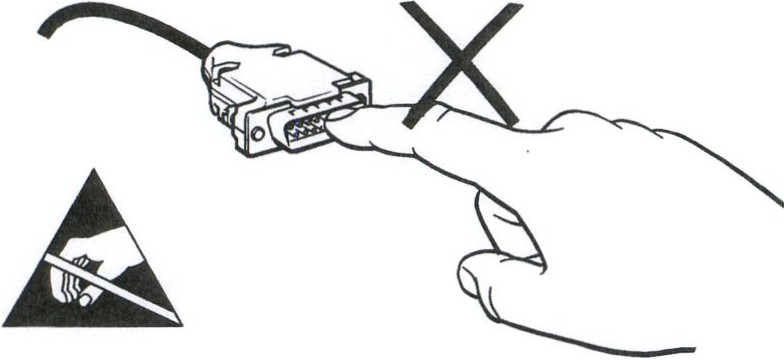 I DC SELV supply complying with the essential requirements of EN (IEC) 60950 or similar specifci ation.Tc·hnet i c.aIMR 44 series encoders have been designed to the relevantXConnectionsOuter shieldEMC standards, but must be correctiy integrated to achieve EMC compliance. ln particular, attention to shielding arrangements isL_ 	_Operating and electrical specificationsEMC compliance	EN 61326Cable	Outside diameter 5 mmMass	Encoder unit 1 m cable (no connector) IP64 112 g, IP68 129 g. Magnetic actuator <2  gEnvironmental sealing	IP64 (IP68 optional)      EN 605292DimensionsDimensions and tolerances in mmCRLS®I	- tir Fastener M4x16/	(not provided)Tooth washer (not provided)Matena! must be non-magneticif RMH magnetic actuator is not used =c1-=RMH magnetic actuatorClockwise (CW) rotation of magnetic actuatorA RENISHAW.lil associate company3Data sheetRM44D01_06Output specifications -  5 V supplyRM44AC -Analogue sinusoida! outputs, 5  V2 channels VA V8 sinusoids (90° phase shifted, single ended)Power supply	Vdd = 5V± 5 %Power consumption	13mAOutputs		Signal amplitude   2 ± 0.2 VPP Signal offset	V"" ± 5 mVMaximum output frequency    1 kHzMaximum cable length	3mOperatlng temperature	-40  °C to +125 °C (IP64)-40 ·c to +85 ·c (IP68)Maximum speed	60,000 rpmInterna! serial impedance	7200Timing diagram360°V•   leads V8   by 90° for clockwise rotation of magnetic actuator.RM441E - lncremental, open collector, 5 VLow cost alternative for ball bearing encodersPower supply	V.,= 5 V±  5 %Timing diagramI360° x 4	_ 1 cycie counts per rEdge separation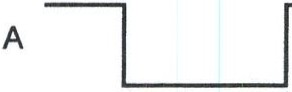 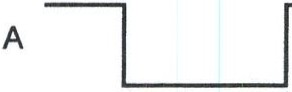 Power consumption(not loaded)35mAMaximum output load	20mAOutput slgnals	A, B, ZMaximum cable length	20mOperatlng temperature	-40 ·c to +125 ·c (IP64)-40 ·c to +85 ·c (IP68)Bz   Reference impulse n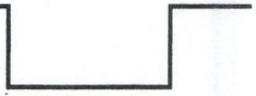 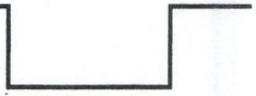 B leads A for ciockwise  rotation of magnetic  actuator.Recommended  signal tenninationr---------------,	+5VI PCBIIWorst case within operational parameters indu ding magnet position and temperature.I I I I:  A, B, ZII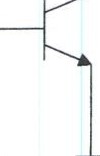 RA, B, ZI   ------- ---------1   4RM441C- lncremental, RS422, 5 VAlternative for optical encodersTimlng diagramCRLS®Power supply	v,. = 5 V± 5 %Power consumption	13 mA for 7, 8 bit resolutions35 mA for all other resolutionsComplementary  signals not shown360'X   4    = 1 C    cle:,ounts per re--jv Y •  ,  •Edge separalionOutput signals	A, B, Z, A-,   B-,  Z- (RS422)  Maximum cable length	50 m	A   I  	i--------Operating temperature	-40 ·c to +125 ·c (IP64).	. --40 ·c to +85 ·c (IP68)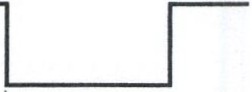 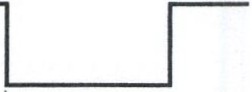 z Reference impulse  n......_- :B leads A for ciockwise rotalion of magnetic actuato.rRecommended  signal termlnationWorst case wtthin operational parameters including magnet position and temperature.Encoder  ·	Customer electronicsRM44SC -Absolute binary synchro-serial (SSI), RS422, 5 VAltemative for optical encodersPower supply	v.,= 5V±5%Power consumption	13 mA for 8 bit resolution35 mA for all other resolutionsSSI output code	Natural  binaryData output	Serial data (RS422)Data lnput	Clock (RS422)Repeatability	s0.07 °Timing diagramMSBClock :s 1 MHz 16 µs :s tm :s 22 µs (for 8 bit resolution)Maximum cable length	100 m (at 1 MHz)Clock :s 4 MHz 12.5 µs :s mt:s 20.5 µs (for all other resolutions)Operating temperature	-40 ·c to +125 ·c (IP64)-40 ·c to +85 ·c (IP68)Posilion increases for clockwise rotation of magnetic  actuator.Recommended  signal terminationFor data output lines onlyEncoderCustomer electronics[> 1-   ------   ----i[>A  RENISHAW.il associate company5Data sheetRM44D01_06RM44SI -Absolute binary synchro-serial (SSI) + lncremental, RS422, 5 VComplex feedback device for absolute position at start up as well as during operalion + incremental outputs. Both the incremental and the SSI output always have the same fixed resolution.Power supply	v.. = 5 V±  5 %Power consumption	35mASSI output code	Natural binaryData output	Serial data (RS422)Data lnput	Clock (RS422) lncremental outputs	A, B, Z, A-, B-, Z-  (RS422) Maximum cable length     50 mOperatlng temperature	-40  ' C to +125' C (IP64)-40 '  C to +85'  C (IP68)Timing diagram - SSIMSB	LSBClock s 4 MHz	12.5 µs s 1m s 20 . 5 µsPosilion increases for clockwise rotalion of magnetic actuator.Timing diagram - lncrementalComplemen  tary signals not shownI* Worst case within operational parameters including magnet posltion and temperature.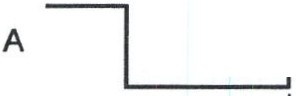 B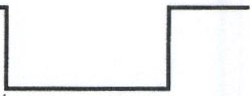 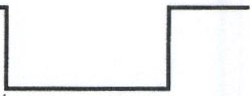 z   Reference impulse  n...E_gde_se_p_raa__ti__on_I	B  leads A for  clockwise  rotation  of  magnetic  actuator.Recommended  signal terminationFor incremental signals + SSI data output fines onlyEncoder  •	Customer electronics6RM44Vx - Linear voltage output, 5 VAltemative for potentiometersPower supply	vdd = 5 v± 5 % Power consumption	26 mA (not loaded) Output voltage	o Vto vddOutput loading	Max. 10 mANonlinearity	1%Maximum cable length	20 mOperating temperature	-40 ·c to +125 ·c (IP64)-40 ·c to +85 ·c (IP68)Maximum speed	30,000 rpmTiming diagramvvddCRLS®o--------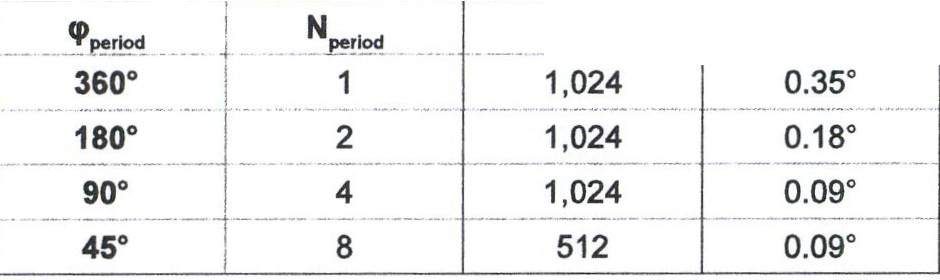 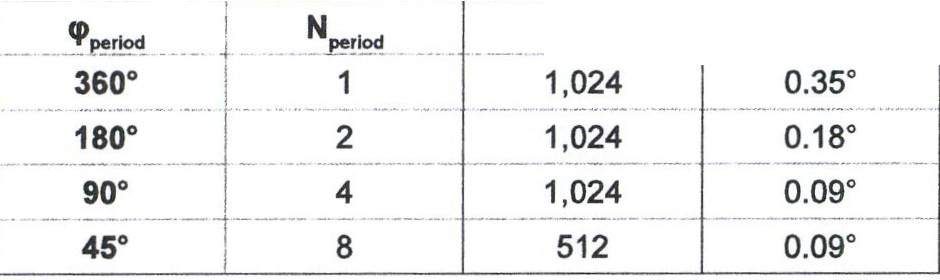 cpstepOutput type and electrical variantOutput specifications -  24 V supplyRM441A- lncrementa,l push-pull,  24 VcpperiodVperiod<P, tepAngle covered in one period (one sawtooth) Output voltage range for one periodStep angle (angular movement needed to register a change in the position)=  Output voltage range for one stepNumber of periods in one revolution Number of steps in one periodPower supply	v.. = 8 v to 26 vPower consumption	50 mA (at 24 V)Maximum output load	30mAOutput signals	A, B, Z, A-, B-, Z- (RS422)  Maximum cable length	20m	Operating temperature	-40 ·c to +125 ·c (IP64)-40 ·c to +85 ·c (IP68)Worst case within operational parameters including magnet posttion and temperature.Timing diagramComplementary  signals not shown360'   x 4	1 c   cleounts per rev	y  ..,----j	•  Edge separationA   I 	.--------,...-_IBz   Reference impulse n.:.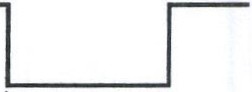 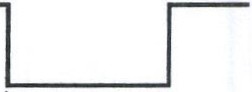 B leads A for clockwise rotation of magnetic actuator.A  RENISHAW.il   associate company7Data sheetRM44D01_06RM441B - lncremental, open collector NPN, 24 VSquare wave outputPower supply	V.., = 8Vto26VTimlng diagram360"x 4     =  1 c clePower consumption	50 mA (al 24 V)Maximum output load	20mA  Output signals	A, B,Z	Icounts per r	yEdge separation  Maximum cable length	20m		                   I 	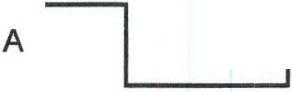 Operating temperature	-40   ·c to +125 ·c (IP64)-40 ·c to +85 ·c (IP68)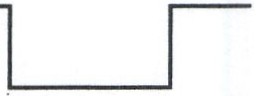 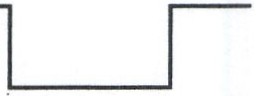 BWorst case within operational parameters including magnet position and temperature.z  Reference impulse nL·------­ B leads A for clockwise rotation of magnetic actuator.RM441G - lncremental, RS422 (5 V), 24 V power supplyPower supply	v..= 8 V to 26 VTiming diagramComplementary  signals not shownPower consumption(al 24 V)50mA360° X 4    = 1 C cleMax. output load	20mAOutput signals	A, B, Z ,A-,8-,Z-I counts per r	Y Edge separationMax. cable length	20 m (5  V)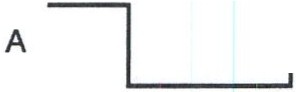 Operating temperature	-40 ·c to +125 ·c (IP64)-40 ·c to +85 ·c (IP68)Worst case Vvith ln  ope  r ational parameters including magnet position and temperature.BI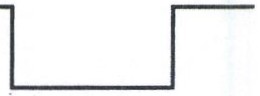 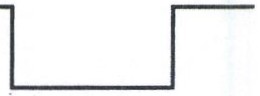 z   Reference impulse nL·------­B leads A for clockwise rotation of magnetic actuator.8Ordering codeCRLS®Encoder system	=	Encoderbody	+	Magnetic actuator or flangeRM44 encoder-sensor unit eg. RM441C0013B10F2E10Magnetic actuator eg RMA06A3AOOFlange eg RE58A10RM44	IC	00	138	10	F	2	E	10L Special requirements10 - No special requirements  (standard)1M - Cable length in  metersOutput type ---------'AC - Analogue sinusoida!, 5 VIA - lncremental , push pull, 24 VIB - lncremental, open collector  NPN,  24  V IC - lncremental  , RS422, 5 VIE - lncremental   , open collector. 5 VIG  -  lncremental   , RS422, 5 V,  supply 24 Vse -Absolute binary synchro-serial (SSI), RS422 ,svSl - SSI + lncremental,  RS422, 5 VVx - Linear voltage:Shaft size ------------0-n/aEnvironment and materialE - IP64, standard EMC grade, Zinc alloy  (standard)F - IP68, standard EMC grade , Zinc alloy..	Body style and cable exit2 - Cylindrical body, radia! cable exitConnector optionsF - Flying lead (no connector)'----- Cable length10 - 1.0 meter (or 10 meters if 1M special requirement is chosen)ResolutionFor AC:01S - One sine/cosine period per revolution For Vx:1OB - 1024 counts or positions per revolutionFor output types IA, IB, IC, IE, IG, se and Sl:080  - 800 -NOTE:  Not all combinations  are valid.A  RENISHAW.li;l  associate company9Data sheetRM44D01_06Magnetic actuators and magnetsActuator for integration onto shaftShaft = 0*h7Fixlng:  Grub screw provided010	Part numbers:For resolutions up to 9 bit absolute (512 cpr incremental) RMA04A2A00-04  mm shaft	RMA10A2A00-010  mm   shaft RMA05A2AOO -  05 mm shaft	RMA19A2AOO -  0 3/16" shaft RMA06A2AOO -  06 mm shaft	RMA25A2AOO -  0 1/4" shaft RMA08A2AOO -  08 mm shaft	RMA37A2AOO - 0 3/8" shaftFor resolutions from 1O bit absolute (800 cpr incremental) and above RMA04A3AOO -  04 mm shaft	RMA1OA3AOO - 01 O mm shafl RMAOSA3AOO - 05 mm shaft	RMA19A3AOO -  0 3/16" shafl RMA06A3AOO -  06 mm shaft	RMA25A3AOO -  01/4' shaft RMA08A3AOO -  08 mm shaft	RMA37A3AOO -  03/8' shaftActuator for integration into shaftma netHole=06G7Fixing: Glue (recommended - LOCTITE 648 or LOCTITE 2701)08	Part numbers:For resolutions up to 9 bit absofute (512 cpr incremental)RMH06A2AOOFor resolutions from 1O bit absolute (800 cpr incremental)and aboveRMH06A3AOO 	06h8Magnet for direct recessing in non-ferrous shaftsPart numbers:For resolutions up to 9 bit absolute (512 cpr incremental) RMM44A2AOO (individually packed) - for sample quantities only RMM44A2COO (packed in tubes)For resolutions from 1O bit absolute (800 cpr incremental) and above RMM44A3AOO (individually packed) - for sample quantities only RMM44A3COO (packed in tubes)Fixing: Glue (recommended -  LOCTITE 648 or LOCTITE  2701)RESS flange part numberingRefer to RE58 datasheet for further details.Part numbers:RE58A10 - 058  mm      10 mm shaft	RE58B06 - 058  mm6 mm shaftRE58C10 - 058  mm    10 mm shaftAli RE58 flanges are supplied with required washer and M4 fasteners for RM44 encoder   attachment.10CRLS®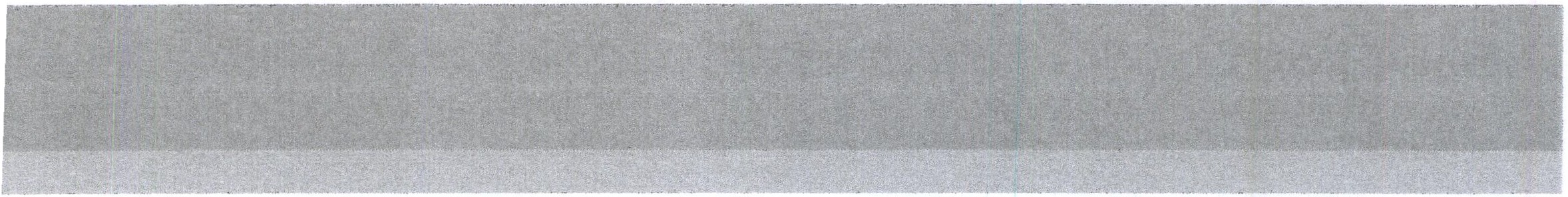 Head officeRLS merilna tehnika d.o.o. Poslovna cona Leje pri Komendi Pod vrbami 2Sl-1218 Komenda SloveniaT  +386 1 5272100F +386 1 5272129E mail@rls.siwww.rls.siDocument issues· New resolution options added to outputs IB and IE, IG output added, option 18  removedRLS merilna tehnika d.o.o. has made considerable effort to ensure the content of this document is correct at the date of publication bul makes no    warranties or representations regarding the content. RLS merilna tehnika d.o.o. excludes liability, howsoever arising, for any inaccuracies in    this document.© 2015 RLS d.o.o.A  RENISHAW.i'l  associate companyA R N O L .DMAGNETIC TECHNOLOGIES 	N40UHSintered  Neodymium-lron-Boron MagnetsThese are also referred to as "Neo" or NdFeB magnets. They offer a combination of high magnetic output at moderate cost. Please contact Arnold for additional grade inforrnation and recommendations for protective coating. Assemblies using these magnets can also be provided.Notes:	(1) Coeff tcients m easured  between   20  and   180"C(2) Between20 and 200 °C	(3) Between 20 and 140 °C1 kA/m = 12.566 Oe  1 kOe = 79.577 kA/mDemagnetizing Field, HNotes    The  material data and demagnetization curves shown above represent typical properties that may vary dueto product shape and size.Magnets can be supplied thermally stabilized or magnetically cafibrated to customer specifications. Additional grades are available.  Please contact the factory for information.Rev. 151021a® Arnold Magnetlc Technologies Corp. 770 Llnden Avenue, Rochester, NY 14625Ph:  {+1) 585-385-9010E-mall: info@amokl rnagnetlcs .com www.amoldmagnetlcs.comTypical data for SURA®  M250-35A	/:loss at 1.5 T, 50 Hz, W/kg loss at 1.O T , 50 Hz, W/kg Anisotropy of loss, %Magnetic polarization at 50 HzH = 2500 A/m, T H = 5000 A/m, T H = 10000 A/m, T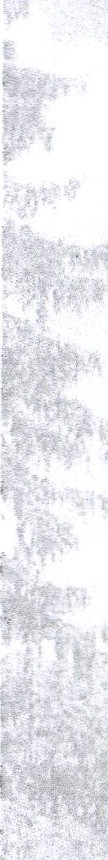 Coercivity (DC), A/mRelative permeability at 1 .5 T Resistivity, 1,1ncmYiel d strength, N/ mm 2Tensile strength, N/ mm 2 Young's modulus, RD, N/ mm 2 Young's modulus, TD, N/ mm 2 Hardness HV5 (VPN)2,350,98101,531,641,764066055455575185 000200 000215RD represents tne rolling direction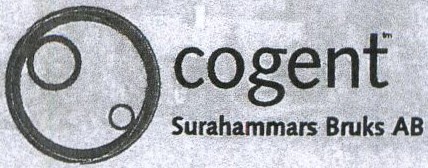 TD represents the transverse directionValuesfor yield strength (0.2 % proof strength)and tensile strength are given for the ro/ling  directionValues for the transverse direction are approximately 5 % higher	June 2008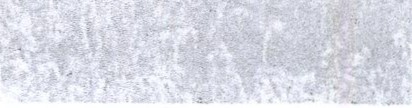 •=it<eJlliHKCM OFFER No.1512-1419093 (excl.VAT)Date 14 December  2015 09:56:30ENGINEERING	 	Your reference  Neofelis PMSM!Article 9968-69909	Magnet-Segment MR33.9xr25.8xh5SxA15Ep-40UH-diaS)N	(MOQ) Minimum order quantity 6 piece'LfWeight, which the magnet can lift: 36.05 kg Dead weight:  27.39 ggValidity of the offer: 5 daysOur business conditions are based on the legislation of the Federal Republic of Germany. No other business conditions are accepted. No other services than specified in our offers    are included.Payment condition: 30 days net. On payment within 14 days we grant an extra 2% discount. We reserve the right to ask for advance  payment.For an order p/ease copy our offer number 1512-1419093 and insert it into the search window on our website  or mention it in your order via e-Mail or  telefax..S'!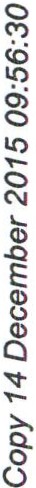 i."s'­.§'HKCM Engineering e.K.}	Langebrueckstr. 24D-24340  Eckernfoerde p: +49 (O) 4351 878 015..... f: +49 (O) 4351 878 130S  e: sales@hkcm.de.Q>    w: https://www.hkcm.de8  VAT-Id No.: DE 814 756 521HKCM® Registered Trade Mark of HKCM Engineering e.K.	1/1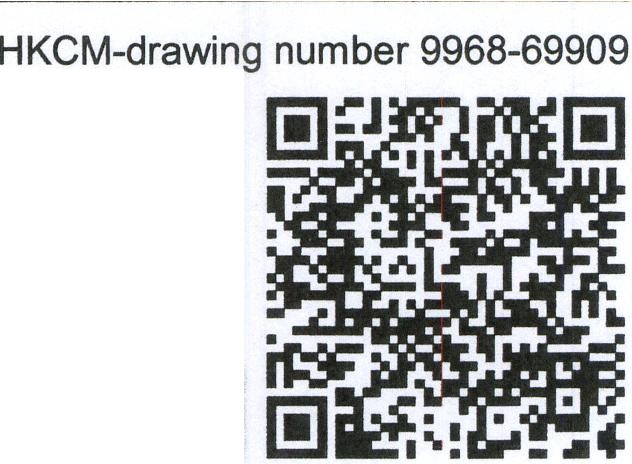 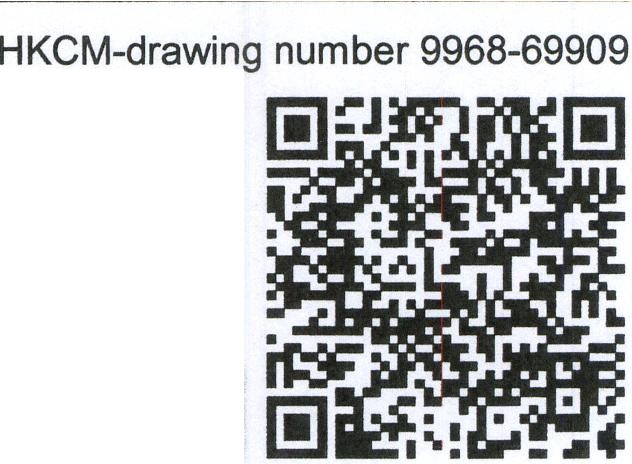 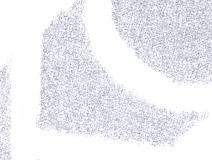 111IIU 1111Magnet-Segment MR33.9xr25.8xh5SxA15Ep-40UH-diaS)N.--------·------------------------------------··-·-1ITolerances  : DIN ISO 2768-1m	1l-----------------·-----------------------   -----  --     -      --  ·--	.	·-  Ir ::::! :(  ;  :m ·------------------·--------------!,	Ii_!:! ig  (H1.=_§ 8 mm	j[ Angle (A) 15°	IMaterial, Grade:  NdFeB / 40UH / 318kJ/m3_ _ ___	_   _ 	i•11r<111•s     ENGINEERING·,i[    HKCM Engineering  e.K.IL-------------------------------------- - ---------   -·,I Poles = diaS)N	1i.'!'  :  per	o_n t   J?   a   re  =:_ _1 8g  -  --	------	---	-- t    lux density inside the magnet    1.24 Tesla 				J"	Langebrueckstr. 241rT-e-m--p-er·ature. co-e-ff-ic-ie-n-t-flu-x-=--0.-1-1-%-p-e-r-1-°K-- -- - ·----- ----------1!}	D-24340 Eckernfoerde p: +49 (O) 4351 878 015; Dead we1ght. 27.39 g	1f--·-  --    ------·----  -- ·----------    - --    --  -------     -	-	..	I,  Holding force on a steel plate   353.65 Newton	,L-- -   --      -	-  - --	--    --	-    - --  -   -	-	-	-     -      -   -   -	-    -  -  -    -    -  ----  -    --    ---	_jf: +49 (O) 4351 878 130s   e: magnet@hkcm.deI---Weigh-t,-which-th-e- m-agnet ca-n-lift:-36-.05-kg----·---. ----	IJ;	w: https://www.hkcm.de0	VAT-Id No.: DE 814 756 521HKCM® Registered Trade Mark of HKCM Engineering e.K.1/1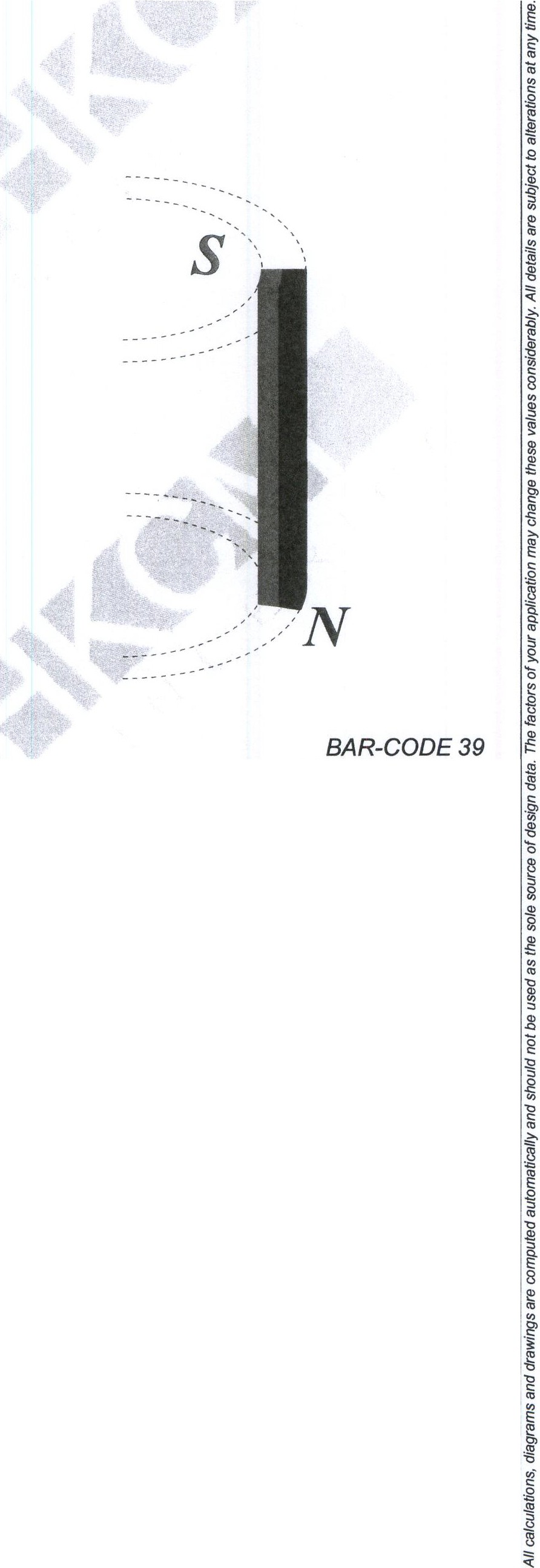 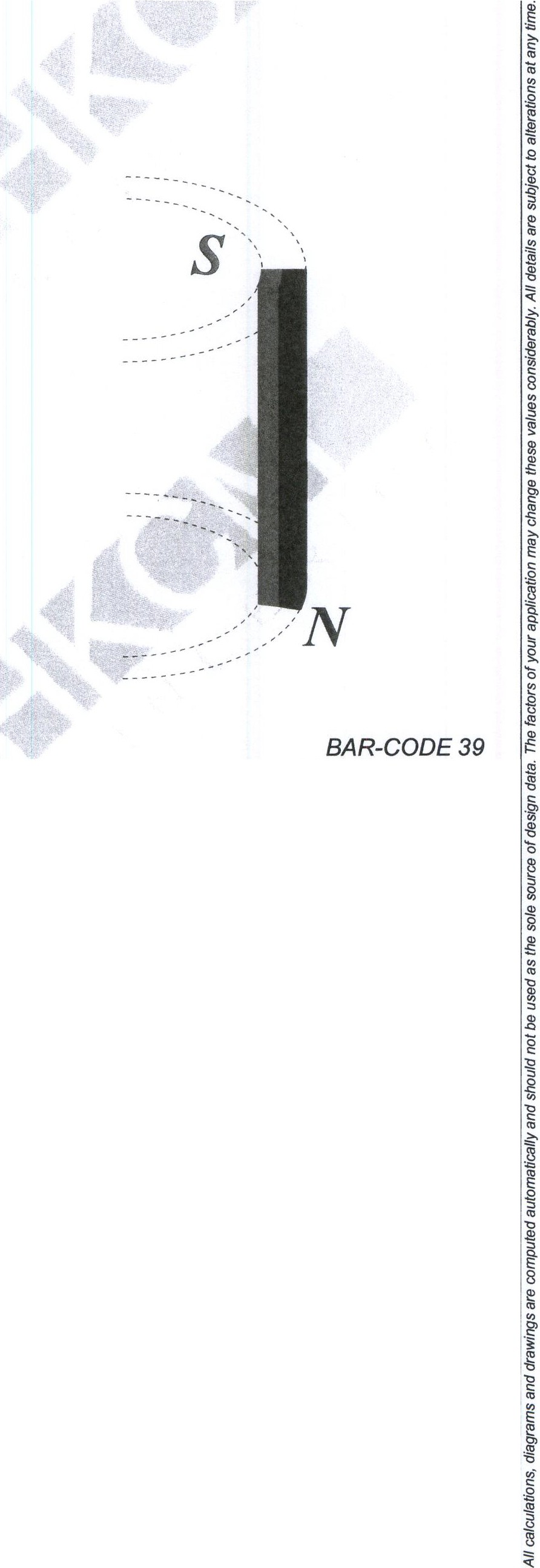 BH Diagram Material, Grade:	NdFeB, 40UH / IEC  300/199This diagram is based on the extensive data collection of HKCM Engineering e.K. lt is a representative example for magnets made of material with grade CGS 40UH / IEC 300/199The y axis gives values of the magnetic flux density B in the magnet and the magnetic polarísation J.B&J[kGs/mTJ- -- -------------  ------- - ----  -- --    -	---	--   - ----  -- - 15 I 1500-	I	J	I- I	'	! .-1 J	- 14/1400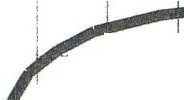 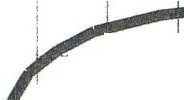 1        1---·-r1· ··t---,-li ..J	T,-LFlT ,t-' -r r- ::;:::·-- 1	ři l	I T	i    f --111	, 1- -- -	1---	--1- -r--	-   -  --       11/	1  100IU	I   1 -	r-r 1-·,. ·r j· I - - t1	-1-	-	rt' .'. -- 10I  10001 1 -+-:'-:r 1!  :    '	-_i ,	-	1:1              (,	1= ---- +-·:- :;:::i ·1 - - r-- -	· -- -,--!------  --	-	-    I --- :·- r -	-- ----+--	-	7noo!l	:I-tli f-IffjJj --iJL_nerg GfJ/,::;;- 61600t-f-:+-- iJ- -rt-1-- --H -r--l --T-· :---1--- tgoJ;; :;::-	31 300,-	r-r-- "t -T i--r-,-rr l	I r"	21200Hej--------,r H 1 T	I+ · 1  r' ' H- -:;	-11100H[kOe]	22   21   20   19   18   17   16   15   14   13   12   11  10  9	8	7	6	5	4	3	2	1	OH[kA/m]	1751   1671   1592   1512   1432   1353   1273   1194   1114   103s     955     875     796     716     637     557     477     398     318     239   159      80	oThe x axis shows the values of the externally applíed coercítíve field strength H.The energy product is the largest possible rectangular area below the Br/Hcb curveacc. to official Sl-standard (based on IEC 60404-8-1): (BH)max = Vs/m2 *Aim= [kJ/m3] acc. to CGS-standard (common use): (BH)max = (BH)max = kGauss * kOersted = [MGsOe]These figures are used for the description and identification of the grade of magnets.f •=1r<•1•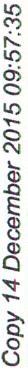 lux density  	1 Bd  	l __ 6.4077 kGs i ... ---- 641 mT / 0.64 Vs j m2J."s;'       ENGINEERINGi	t	-T	f	- it}}	g /-	-- --- --- -- -2  : si".oi- [    HKCM Engineering e.K."'    Langebrueckstr. 24I(Fie-ld,-c--oe-rc-.--4_	H-k-_- -- --f------------ -----k-Oe--i- --_--_-_-_- 	--_--_-_-_1-94-9 --  :::-1j  D-24340 Eckernfoerde:::;  p: +49 (O) 4351 878 015f: +49 (O) 4351 878 1301::     e: magnet@hkcm.de-     w: https:l/ www.hkcm.de8  VAT-Id No.: DE 814 756 521__·- -6 JtfJ  J- 	--- ---·-- -  	Jl Temperature coefficient flux = 0.11% per 1_?K 	JHKCM® Regislered Trade Mark of HKCM Engineering e.K.	1/1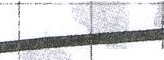 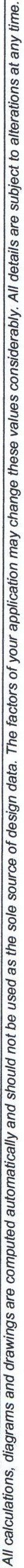 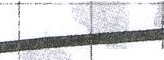 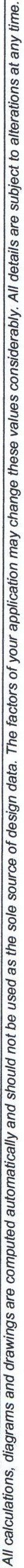 Návrhh  jl =	mm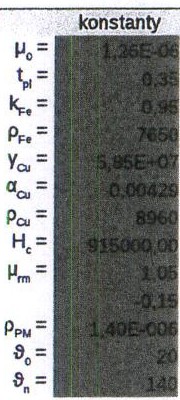 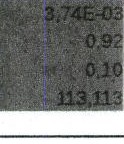 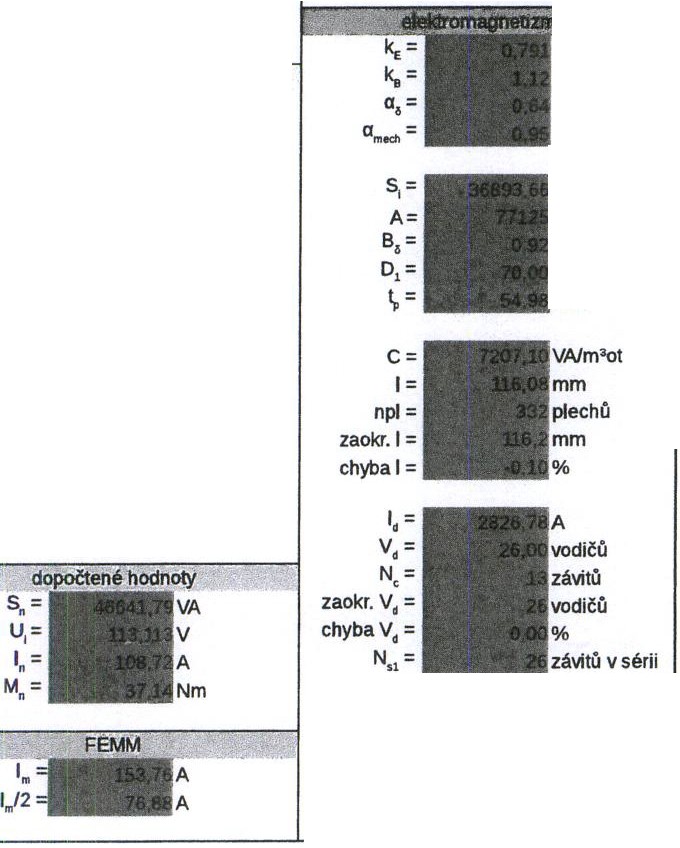 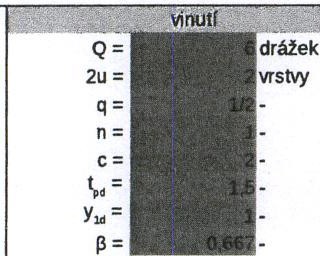 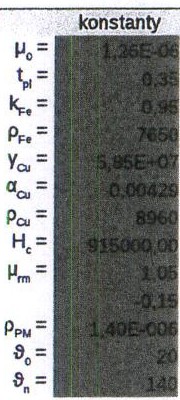 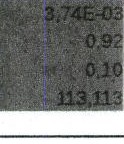 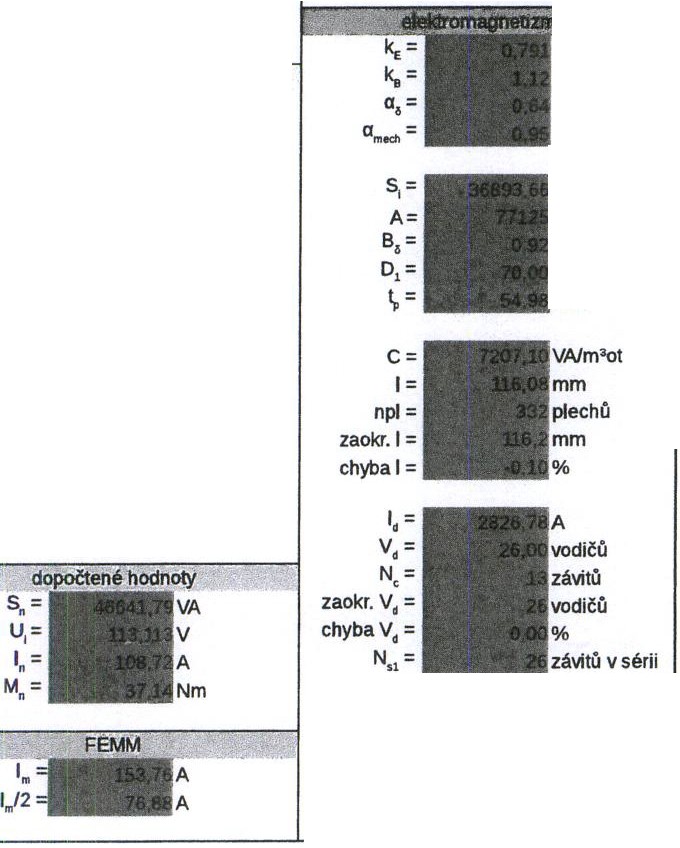 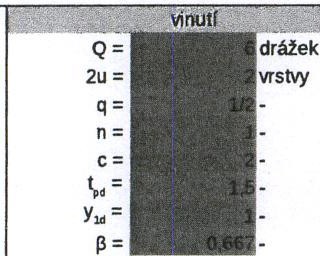 zaokr. hJ  1 =	mmoprav. 811 =A/mm2 mm mm mmAPPM..)O =AP,.., =365,72W365,72Wchyba5i1  =,V a.	m m3.	m,a	kg111  =H 11=U""I:;:dtl  =	mm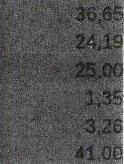 bu   =	mmzaokr. bu   =	mmoprav. Br1' =	Tchyba B '  =	%hu   =	mmt o...1:  -	mmk.u...i -	.Bll...-1 =	1 ,35THu..1  =	500,00A/mU..,_, a -	A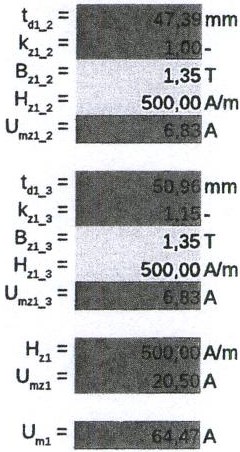 mm mm mm mm'vodičú mm' A/mm2%mm'TmmTmmmmmmmm mm T%mm l>Jm A. h a.	mmt,a	mmopis \ 1 =	mm"',;",;	.\ a-"e =	-A.,. =	0.462-L.X., a=.	HO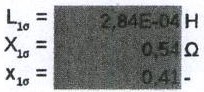 Xa11 =	•X.=	=  X'.Illcosqi=-cos ipchybak, a	%a!Hd>6 =a... =stfed yPM: zaokr. yPM = stfed b, 111 =VJ=	mm3V °' =	mm3m1 =	kgm°' =	kgz =	35,00 W/kg.ti.pi    =       25,00 W/kgl,lPa.	wM' 1   =	WAPi:e =	W; "v'·_ =·	rmadls/s11Pc  =	wi:J.PC(f'MI) :;:	wodhadAPc   =	wchyba l:J.Pc   =	%segmentů1Stránka!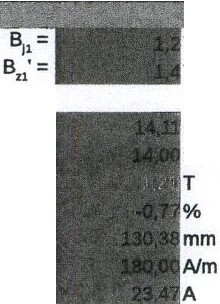 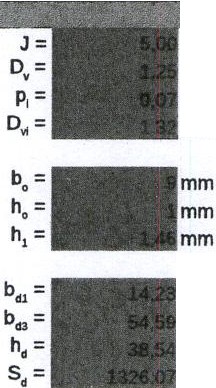 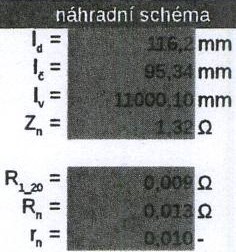 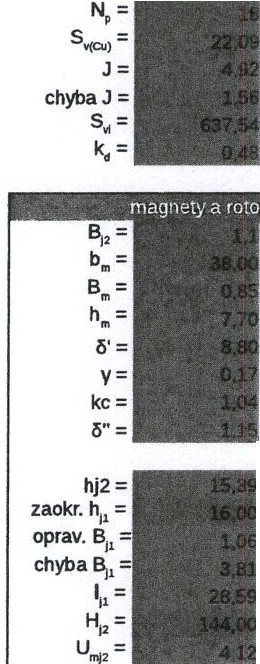 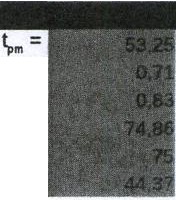 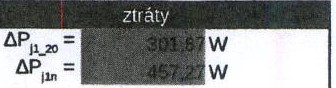 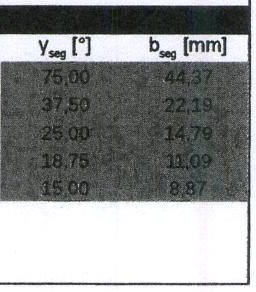 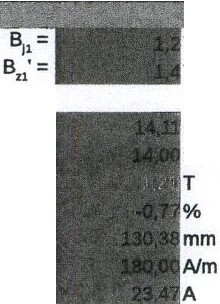 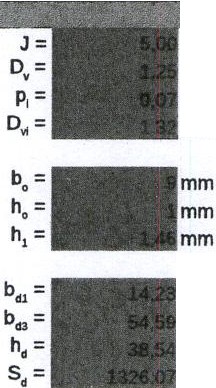 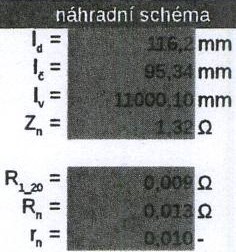 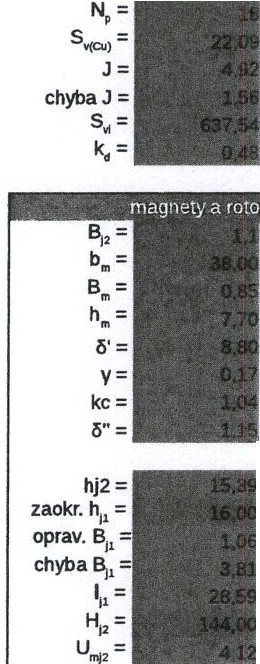 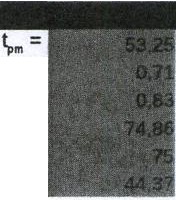 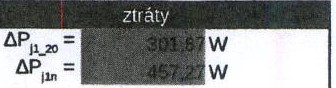 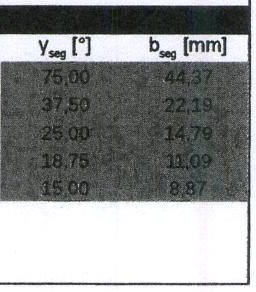 ..3	5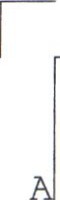 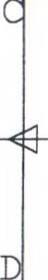 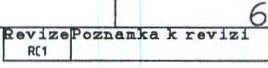 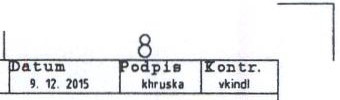 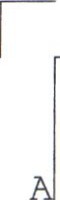 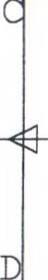 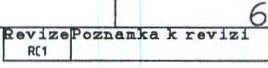 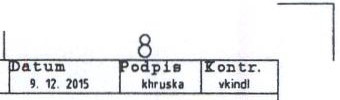 ..., 	'_- "N·-   -'- -	--j      F_J...-	-	-	-	-     3-  --  ---+--  5'----,,..;-,=.'.-.=...---.=,..,..._-  --  ------,,,.;r,,;;;----.r.?:f,=-r,=·"',.---,'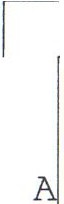 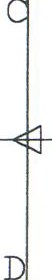 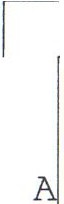 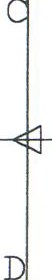 ft„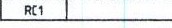 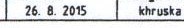 AA  4 1DEma t erial plechu M230-35A pocet   332  ks  na  1 strojBouc:a11t  Nnozetvi  Naz•v/ja•no,  urc:•ni, JD.aterial, rozaer atd.	Bouc:aat =./Odkazloch tl•I..-       112h	pltch  1i•t...-u, 111S0-35A(r•lllil	J:ontrolovo.l     Sc:bvalil - do.tu•	Soubor	Do.tu•	M11ritko1	1f--  K;   _._"';_o _·_   _'·,_,t _t _:_t_   _, ·_:r_' _ó;   · _   -  -  -	-  -  -  -	-  -	----,FL	1	2	6	_J.---  -  -  --  -  3--  -  -----1--  5---.r.=='==-"'=-------'--_,_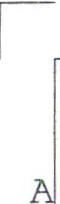 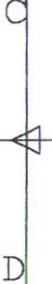 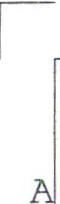 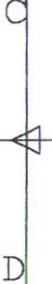  	, .=••«. .t. 12. H1S        o..:"":'   .t indl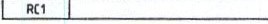 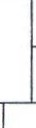 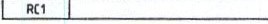 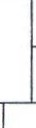 ABA ( 4:1)CDmagnety  mater1al N40UHprurez viz detail A delka  58 mmpol   Z skupiny  shodne or,entovanych	E magnetu  po  S kscelkem 40 ks magnetu na 1 stroJ magnety   na  povrch  rotoru  lepitpo nalepeni zaJ1stit bandaz1 pro max1maln1 otackyBouea   • t  Nnoz•t„1 Naz•v/ja•no, urc•ni. aaterial, rozaer atd.,oto,-<rz	-...a,.,;   ,,.1ichont•a1,,.1 111,0I.JIBouelut c:./Odluur:tlatu:a	Heritlto1---'·.:..=·"-:":"..":..""_  -'-  _  "_..-.-.',.;--':'-'::_J        ---'-----'---'-"_"" 	.1    '_'---IF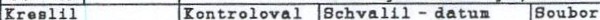 L	1	2	6	_JSpeed (rpm)Radial load 10NRadial load 15 NRadlal load 20 NRadial load 25NRadial load 30N5001,697,0001,041,367684,300473,500341,1001,000848,500520,683342,150236,750170,5502,000424,250260,342171,075118,37585,2755,000169,700104,13768,43047,35034,11010,00084,85052,06834,21523,67517,05515,00056,56734,71222,81015,78311,37020,00042,42526,03417,10811,8388,528Speed(rpm)Radial load 10NRadial load 20 NRadial load 30 NRadial load 40NRadial load SONRadial load 60N5006,656,7673,483,8672,046,0331,302,133879,300621,4001,0003,328,3831,741,9331,023,017651,067439,650310,7002,0001,664,192870,967511,508325,533219,825155,3505,000665,677348,387204,603130,21387,93062,14010,000332,838174,193102,30265,10743,96531,07012,000277,365145,16185,25154,25636,63825,892lssueDalePageAmendments doneNew  document0128.  2. 2008-Amendments doneNew  document0214. 1. 2009-New layoutllm?llllm?llm'Ellm'EllFunctionFunctionWirecolourFunctionFunctionWire colourWire colourFunctionWire colourFunctionWire colourFunctionFunctionWire colourShield - see connection diagram	Shield - see connection diagram	Shield - see connection diagramShield - see connection diagram	Shield - see connection diagram	Shield - see connection diagramShield - see connection diagram	Shield - see connection diagram	Shield - see connection diagramShield - see connection diagram	Shield - see connection diagram	Shield - see connection diagramShield - see connection diagram	Shield - see connection diagram	Shield - see connection diagramShield - see connection diagram	Shield - see connection diagram	Shield - see connection diagramShield - see connection diagram	Shield - see connection diagram	Shield - see connection diagramShield - see connection diagram	Shield - see connection diagram	Shield - see connection diagramShield - see connection diagram	Shield - see connection diagram	Shield - see connection diagramShield - see connection diagram	Shield - see connection diagram	Shield - see connection diagramShield - see connection diagram	Shield - see connection diagram	Shield - see connection diagramShield - see connection diagram	Shield - see connection diagram	Shield - see connection diagramShield - see connection diagram	Shield - see connection diagram	Shield - see connection diagramShield - see connection diagram	Shield - see connection diagram	Shield - see connection diagramv„v„Redv„v„RedRedv„Redv..,Redv„v„RedGNDGNDOrangeGNDGNDBlueBlueGNDBlueGNDBlueGNDGNDOrangev.v.BlackAAGreyGreyAGreyClock\Nhitev.v.Blackv.v.BrownBBGreenGreenBGreenDataGreenzz\Nhite\Nhitez\NhiteClock-BrownA-A-PinkPinkA-PinkData-Yellow8-8-YellowYellowB-Yellowz-z-BrownBrownZ-BrownClockBlackDataGrey/PinkClock-VioletData-Red/BlueR360°1ao·90°45°ClockwiseVAVBveVDCounterclockwiseVEVFVGVHResolution options (cpr)Maximum speed (rpm)Accuracy*Hysteresis320, 400, SOO, S1230,000±0.7 '0.18°800 , 1 .000, 1 ,02420,000±O.S '0.18'1,600, 2,000, 2,04810,000±O.S'0.18'4,0965,000±0.5'0.18'8,1922,500±0.5'0.18'Linear voltage out:put O - 5 V. supply 6 VDCLinear voltage out:put O - 5 V. supply 6 VDCLinear voltage out:put O - 5 V. supply 6 VDCLinear voltage out:put O - 5 V. supply 6 VDCLinear voltage out:put O - 5 V. supply 6 VDC3so·1ao·90•45 'Clockwise CounterclockwiseVAVEVBVFVCVGVOVHCharactertatlc	UnHs	min.	nomlnal	max.Charactertatlc	UnHs	min.	nomlnal	max.Charactertatlc	UnHs	min.	nomlnal	max.Charactertatlc	UnHs	min.	nomlnal	max.Charactertatlc	UnHs	min.	nomlnal	max.Charactertatlc	UnHs	min.	nomlnal	max......i:.Br. Residual lnductionGauss12 ,50012,85013,200.....i:.Br. Residual lnductionmT125012851320.....i:.Oersteds11,50091512,05012,600.eC.l.u';."C.':EHce, Coerd vitykA/m11,5009159591003.eC.l.u';."C.':EHcJ , lntrinlic CoercivityOerstedskA/m25,000.eC.l.u';."C.':EHcJ , lntrinlic CoercivityOerstedskA/m1.990.eC.l.u';."C.':EBHmax, Maximum Energy PtoductMGOe384042.eC.l.u';."C.':EBHmax, Maximum Energy PtoductkJ/m3302318334TW/kgVA/kgA/mW/kgW/kgW/kgW/kgW/kgat50 Hzat 50 Hzat 50 Hzat 100 Hzat 200 Hzat400 Hzat 1000 Hzat2500 Hz0,10,020,0626,80,040,080,210,984,090,20,06O,1535,70,140,330,903,6514,80,3O, 130,2741 , 80 , 310,731,937,5830,60,40,210,4047,50,511,233,2412,751,70,50,310,5653,40,751,824,8118,878,80,60,410,7460,01,012,496,6926,31130,70,520,9567,91,313,268,8235,21550,80,661,2177,51,644,1211,245,72080,90,811,5290,02,005,0714,058,12731,00,981 , 921072,416,1417,172,63521, 11,152,461332,877,3320,689,61, 21 , 373,301793,408,6924,61, 31,654,972844,0310,329,21,42,0010 ,36424,8312,435,11, 52,3530,018105,7214,741,61, 62,6575,740301, 72,8715372901, 83,0626711700Sub total 4.291,20EUR35.0% Discount -1.501,92EURSum(excl.VAT)  2.789,28EUR